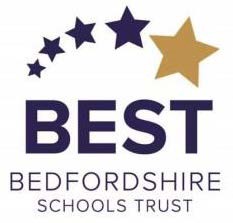 NON-TEACHING APPLICATIONApplication for Employment We use an application form, rather than asking for CVs for most vacancies. The application form ensures that all applicants present their information in the same standardised format and tell us only what we need to know. For a small number of senior appointments we may request a letter of application rather than ask candidates to complete an application form so please do check the application instructions before submitting your application. Please do not attach a CV, unless asked to do so.We are committed to the safeguarding and promotion of the welfare of children and expect all staff and volunteers to share this commitment. Please read the information and guidance notes before you complete the form.*RequiredSECTION G. Additional InformationWith this application form you will have received a person specification describing the skills and attributes we require for the job for which you are applying. Please take this opportunity to explain how you meet each of the requirements of the job. It will help the short listing process if you address each area of the person specification separately, preferably using sub-headings. Please provide examples to illustrate your knowledge, skills and experience. (Use an additional sheet if necessary.)Please return your completed application form to the address given in the application packBEDFORDSHIRE SCHOOLS TRUSTMONITORING INFORMATIONThe elimination of discrimination, harassment, victimisation and other conduct prohibited under the Equality Act  2010 and the advance of equality of opportunity and fostering good relations are at the heart of every activity of the Bedfordshire Schools Trust. The Trust is committed to equal opportunities in employment, with the aim of ensuring that everyone who applies to work for us receives fair treatment and we positively encourage applications from suitably qualified and eligible candidates regardless of age, disability, race, sex, gender reassignment, sexual orientation, religion or belief, marriage and civil partnership and caring status.The information you provide on this form will be used to help achieve that commitment. Effective monitoring is an important means of measuring our performance and progress towards our equality and diversity goals. It also allows us to fulfil our legal requirements to collate equality information, required by the public sector equality duty. The collated information will not only help the  Trust  demonstrate compliance with the law but will also assist in concentrating efforts on achieving a truly inclusive and diverse workforce.To help us achieve this aim we ask you to complete this monitoring form. We collate equality information on age, disability, race, sex,  gender reassignment, sexual orientation, religion or belief, marriage and civil partnership and caring status.Providing the information below will allow us to monitor our commitment to promoting diversity and developing a workplace environment where all staff are treated with dignity and respect.*RequiredIf you are returning this form by hard copy, please return the completed form in an envelope marked ‘strictly confidential’ and for the attention of the HR Assistant.SECTION A. Job DetailsSECTION A. Job DetailsJob Applied For*Location*Where did you see this vacancy advertised?SECTION B. Personal InformationSECTION B. Personal InformationSECTION B. Personal InformationSECTION B. Personal InformationSurname*Title* (eg Mr/Mrs/Miss/Dr)First Name*Telephone Number/s*Address* (including post code)Email Address*This address may be used to contact you during the recruitment processEmail Address*This address may be used to contact you during the recruitment processSECTION C. Current or most recent Employment/Voluntary WorkSECTION C. Current or most recent Employment/Voluntary WorkSECTION C. Current or most recent Employment/Voluntary WorkSECTION C. Current or most recent Employment/Voluntary WorkSECTION C. Current or most recent Employment/Voluntary WorkName and address of school/ organisation*Date of Appointment*Name and address of school/ organisation*Current Salary/Pay Rate*Name and address of school/ organisation*Length of Notice*Job Held*Brief summary of duties and responsibilities*Brief summary of duties and responsibilities*Brief summary of duties and responsibilities*Brief summary of duties and responsibilities*Brief summary of duties and responsibilities*Are you currently in employment?*□Yes  □NoAre you currently in employment?*□Yes  □NoIf no, please state the date when the last employment ended and the reason:If no, please state the date when the last employment ended and the reason:If no, please state the date when the last employment ended and the reason:SECTION D. Educational and Professional/Specialist QualificationsSECTION D. Educational and Professional/Specialist QualificationsSECTION D. Educational and Professional/Specialist QualificationsPlease list details relevant to the post, in chronological order. If shortlisted, you will be required to bring proof of these qualifications to interview. (Use an additional sheet if necessary.)Please list details relevant to the post, in chronological order. If shortlisted, you will be required to bring proof of these qualifications to interview. (Use an additional sheet if necessary.)Please list details relevant to the post, in chronological order. If shortlisted, you will be required to bring proof of these qualifications to interview. (Use an additional sheet if necessary.)Name and address of school, college or university*Qualifications (eg NVQ, GCSE, A level, Degree)*Grade/Result received*SECTION E. Training relevant to this postSECTION E. Training relevant to this postSECTION E. Training relevant to this postPlease list details relevant to the post. (Use an additional sheet if necessary.)Please list details relevant to the post. (Use an additional sheet if necessary.)Please list details relevant to the post. (Use an additional sheet if necessary.)Name of organisation*Name of specialist training courses*Result received*SECTION F. Employment HistorySECTION F. Employment HistorySECTION F. Employment HistorySECTION F. Employment HistorySECTION F. Employment HistoryPlease give details of your full employment history in date order starting with the most recent. You must list all employment, career breaks, and periods of unemployment, education and voluntary work since leaving secondary education; without any gaps. (Use an additional sheet if necessary.)Please give details of your full employment history in date order starting with the most recent. You must list all employment, career breaks, and periods of unemployment, education and voluntary work since leaving secondary education; without any gaps. (Use an additional sheet if necessary.)Please give details of your full employment history in date order starting with the most recent. You must list all employment, career breaks, and periods of unemployment, education and voluntary work since leaving secondary education; without any gaps. (Use an additional sheet if necessary.)Please give details of your full employment history in date order starting with the most recent. You must list all employment, career breaks, and periods of unemployment, education and voluntary work since leaving secondary education; without any gaps. (Use an additional sheet if necessary.)Please give details of your full employment history in date order starting with the most recent. You must list all employment, career breaks, and periods of unemployment, education and voluntary work since leaving secondary education; without any gaps. (Use an additional sheet if necessary.)Name and address of organisation*Employment dates to nearest month*Employment dates to nearest month*Your role*Reason for leaving*Name and address of organisation*FromToYour role*Reason for leaving*Please give details and reasons for any gaps in work history:Please give details and reasons for any gaps in work history:Please give details and reasons for any gaps in work history:Please give details and reasons for any gaps in work history:Please give details and reasons for any gaps in work history:SECTION H. ReferencesSECTION H. ReferencesSECTION H. ReferencesSECTION H. ReferencesPlease give the names of two referees who can provide professional or educational references (not character). The first must be from your present or last employer/voluntary organisation, if applicable. The person you name must hold a managerial or personnel position in that organisation and have access to your records. If you do not give permission for your current employer to be contacted before interview, please provide us with an additional relevant referee to allow for two references to be available to the interviewing panel.Where you are not currently working with children or vulnerable adults but have done so in the past, you are required to nominate a referee from the organisation where you were most recently employed to work with children or vulnerable adults as one of your nominated referees. If you are recommended for appointment in these circumstances we will then seek to gain your current employer as a referee.If you are unable to provide your employer’s details for reference purposes at that time your application will not be pursued further. In the event that you are not currently employed we will require details from your last employer.The referees provided will be asked if you have any live disciplinary offences and also about any ‘time expired’ disciplinary offences where they relate to children. They will also be asked if you have been subject to any child protection or vulnerable adult protection concerns, and if so, the outcome of any enquiry or disciplinary procedure.PLEASE NOTE THAT Bedfordshire Schools Trust reserves the right to ask you for permission to contact a referee from any  organisation you have been associated with. This can be in addition to, or instead of, the names you supply.Please give the names of two referees who can provide professional or educational references (not character). The first must be from your present or last employer/voluntary organisation, if applicable. The person you name must hold a managerial or personnel position in that organisation and have access to your records. If you do not give permission for your current employer to be contacted before interview, please provide us with an additional relevant referee to allow for two references to be available to the interviewing panel.Where you are not currently working with children or vulnerable adults but have done so in the past, you are required to nominate a referee from the organisation where you were most recently employed to work with children or vulnerable adults as one of your nominated referees. If you are recommended for appointment in these circumstances we will then seek to gain your current employer as a referee.If you are unable to provide your employer’s details for reference purposes at that time your application will not be pursued further. In the event that you are not currently employed we will require details from your last employer.The referees provided will be asked if you have any live disciplinary offences and also about any ‘time expired’ disciplinary offences where they relate to children. They will also be asked if you have been subject to any child protection or vulnerable adult protection concerns, and if so, the outcome of any enquiry or disciplinary procedure.PLEASE NOTE THAT Bedfordshire Schools Trust reserves the right to ask you for permission to contact a referee from any  organisation you have been associated with. This can be in addition to, or instead of, the names you supply.Please give the names of two referees who can provide professional or educational references (not character). The first must be from your present or last employer/voluntary organisation, if applicable. The person you name must hold a managerial or personnel position in that organisation and have access to your records. If you do not give permission for your current employer to be contacted before interview, please provide us with an additional relevant referee to allow for two references to be available to the interviewing panel.Where you are not currently working with children or vulnerable adults but have done so in the past, you are required to nominate a referee from the organisation where you were most recently employed to work with children or vulnerable adults as one of your nominated referees. If you are recommended for appointment in these circumstances we will then seek to gain your current employer as a referee.If you are unable to provide your employer’s details for reference purposes at that time your application will not be pursued further. In the event that you are not currently employed we will require details from your last employer.The referees provided will be asked if you have any live disciplinary offences and also about any ‘time expired’ disciplinary offences where they relate to children. They will also be asked if you have been subject to any child protection or vulnerable adult protection concerns, and if so, the outcome of any enquiry or disciplinary procedure.PLEASE NOTE THAT Bedfordshire Schools Trust reserves the right to ask you for permission to contact a referee from any  organisation you have been associated with. This can be in addition to, or instead of, the names you supply.Please give the names of two referees who can provide professional or educational references (not character). The first must be from your present or last employer/voluntary organisation, if applicable. The person you name must hold a managerial or personnel position in that organisation and have access to your records. If you do not give permission for your current employer to be contacted before interview, please provide us with an additional relevant referee to allow for two references to be available to the interviewing panel.Where you are not currently working with children or vulnerable adults but have done so in the past, you are required to nominate a referee from the organisation where you were most recently employed to work with children or vulnerable adults as one of your nominated referees. If you are recommended for appointment in these circumstances we will then seek to gain your current employer as a referee.If you are unable to provide your employer’s details for reference purposes at that time your application will not be pursued further. In the event that you are not currently employed we will require details from your last employer.The referees provided will be asked if you have any live disciplinary offences and also about any ‘time expired’ disciplinary offences where they relate to children. They will also be asked if you have been subject to any child protection or vulnerable adult protection concerns, and if so, the outcome of any enquiry or disciplinary procedure.PLEASE NOTE THAT Bedfordshire Schools Trust reserves the right to ask you for permission to contact a referee from any  organisation you have been associated with. This can be in addition to, or instead of, the names you supply.Referee from present of last employer/voluntary organisationReferee from present of last employer/voluntary organisationReferee from present of last employer/voluntary organisationReferee from present of last employer/voluntary organisationReferee Name*Job Title*Address* (including post code)Telephone Number*Address* (including post code)Email Address*Address* (including post code)I agree to this reference being taken prior to any interview*□Yes  □NoReferee from present of last employer/voluntary organisationReferee from present of last employer/voluntary organisationReferee from present of last employer/voluntary organisationReferee from present of last employer/voluntary organisationReferee Name*Job Title*Address* (including post code)Telephone Number*Address* (including post code)Email Address*Address* (including post code)I agree to this reference being taken prior to any interview*□Yes  □NoReferee from present of last employer/voluntary organisationReferee from present of last employer/voluntary organisationReferee from present of last employer/voluntary organisationReferee from present of last employer/voluntary organisationReferee Name*Job Title*Address* (including post code)Telephone Number*Address* (including post code)Email Address*Address* (including post code)I agree to this reference being taken prior to any interview*□Yes  □NoSECTION I. Further InformationSECTION I. Further Information1. Working for our Trust your role may require you to be based at / work from any of our Academies (or wider Trust Schools) whenever operational demand requires it. Would this present any difficulty to you? *□Yes  □No2.   Are you subject to any legal restrictions in respect of your employment in the UK? You will be required to provide evidence of your eligibility to work in the UK and any information given may be checked with the Home Office or the Immigration Service.*□Yes  □No3. Are you, to your knowledge, related to or have a close relationship with any Director, member of Bedfordshire Schools Trust staff or Central Bedfordshire Local Authority staff or representatives? *□Yes  □No4. Do you hold any other appointment that would continue if you were appointed to this job? *□Yes  □No5. Are you subject to a sanction or have you been at any time barred from working with children or vulnerable adults by the DCSF, GTC or been placed on List 99, POVA or PoCA? *□Yes  □NoIf you have answered ‘yes’ to questions 1, 2, 3 4 or 5 please give details below:If you have answered ‘yes’ to questions 1, 2, 3 4 or 5 please give details below:6. The post you are applying for is exempt from the ‘Rehabilitation of Offenders Act 1974’. You will be required at interview stage to declare any unspent convictions, spent convictions, pending charges/current Police investigations, bind overs, warnings / cautions or reprimands. *Do you understand the above and agree to declare this information?□Yes  □NoSECTION J. DeclarationI declare that, to the best of my knowledge and belief, the information given on this application form and supplied with it, is correct. I understand that any subsequent contract of employment with BEST will be made only on this basis, and that, if I falsify or deliberately omit any relevant information I could be dismissed. If you lobby Directors of employees of the Trust, either directly or indirectly, in connection with your application you will be disqualified. *Signature:	Date:  	Your Full Name*Role Applied For*National Insurance No. (optional)SECTION A. Your Age *SECTION A. Your Age *SECTION A. Your Age *SECTION A. Your Age *SECTION A. Your Age *SECTION A. Your Age *SECTION A. Your Age *SECTION A. Your Age *SECTION A. Your Age *SECTION A. Your Age *□16-17□18-21□22-30□31-40□41-50□51-60□61-65□66-70□71+□Do not wish to declareSECTION B. Your Disability *SECTION B. Your Disability *Do you consider yourself to have a disability under the Equality Act 2010?□ Yes	□ No	□  Do not wish to declareSECTION C. Your Ethnic Group *SECTION C. Your Ethnic Group *SECTION C. Your Ethnic Group *SECTION C. Your Ethnic Group *SECTION C. Your Ethnic Group *SECTION C. Your Ethnic Group *SECTION C. Your Ethnic Group *SECTION C. Your Ethnic Group *SECTION C. Your Ethnic Group *SECTION C. Your Ethnic Group *□Bangladeshi□Chinese□Indian□Pakistani□Any other Asian background (specify below if you wish)□White & Asian□White & Black African□White & Black Caribbean□Any other mixed background (specify below if you wish)Any other mixed background (specify below if you wish)Any other mixed background (specify below if you wish)□British/English/ Welsh/Scottish/ Northern Irish□Gypsy or Irish Traveller□Irish□Any other white background (specify below if you wish)Any other white background (specify below if you wish)Any other white background (specify below if you wish)□African□Caribbean□Any other Black/African/ Caribbean background(specify below if you wish)Any other Black/African/ Caribbean background(specify below if you wish)Any other Black/African/ Caribbean background(specify below if you wish)Any other Black/African/ Caribbean background(specify below if you wish)Any other Black/African/ Caribbean background(specify below if you wish)□Arab□Any other Ethnic Group (specify below if you wish)Any other Ethnic Group (specify below if you wish)Any other Ethnic Group (specify below if you wish)Any other Ethnic Group (specify below if you wish)Any other Ethnic Group (specify below if you wish)□I do not wish to declare my ethnicityI do not wish to declare my ethnicityI do not wish to declare my ethnicity□Other (please specify)Other (please specify)SECTION D. Your Gender SECTION D. Your Gender Please state ………………………………………………………..□	Do not wish to declareSECTION F. Your Sexual Orientation SECTION F. Your Sexual Orientation SECTION F. Your Sexual Orientation SECTION F. Your Sexual Orientation SECTION F. Your Sexual Orientation SECTION F. Your Sexual Orientation SECTION F. Your Sexual Orientation SECTION F. Your Sexual Orientation SECTION F. Your Sexual Orientation SECTION F. Your Sexual Orientation □Bisexual□Gay/Lesbian□Heterosexual□Other (specify if you wish)□Do not wish to declareSECTION G. Your Religion or Belief *SECTION G. Your Religion or Belief *SECTION G. Your Religion or Belief *SECTION G. Your Religion or Belief *SECTION G. Your Religion or Belief *SECTION G. Your Religion or Belief *□Buddhist□Muslim□Any other religion or belief(specify if you wish)□Christian□No Religion□Hindu□Sikh□Jewish□Do not wish to declareSECTION H. Are you married or in a civil partnership? *SECTION H. Are you married or in a civil partnership? *SECTION H. Are you married or in a civil partnership? *SECTION H. Are you married or in a civil partnership? *SECTION H. Are you married or in a civil partnership? *□Yes □ No□ Prefer not to saySECTION I. What is your current working pattern?SECTION I. What is your current working pattern?SECTION I. What is your current working pattern?SECTION I. What is your current working pattern?SECTION I. What is your current working pattern?□Full-time□ Part-time□ Prefer not to saySECTION J. What is your flexible working arrangements?SECTION J. What is your flexible working arrangements?SECTION J. What is your flexible working arrangements?SECTION J. What is your flexible working arrangements?SECTION J. What is your flexible working arrangements?□None□ Flexi-time□ Staggered hours□Term-time hours□ Annualised hours□ Job-share□Flexible shifts□ Compressed hours□ Homeworking□Prefer not to say□ If other, please state …………………………………………………………□ If other, please state …………………………………………………………□ If other, please state …………………………………………………………SECTION K. Do you have caring responsibilities? SECTION K. Do you have caring responsibilities? SECTION K. Do you have caring responsibilities? SECTION K. Do you have caring responsibilities? SECTION K. Do you have caring responsibilities? □Yes□ No□ Prefer not to say